TEMA  MЁSIMORE 3.3 (1) PROJEKTE: “PJESË NGA JETA E SHËN MËRISË” PJETËR BOGDANI“ORIGJINA E GJUHËS SHQIPE” KOSTAQ CIPO“A GËNJEN AKTORI” ALEKSANDËR MOISIU“KARTON KUQ E ZI” ARDIAN VEBIUTematika: Përsiatje dhe endjeQЁLLIMI  I PROJEKTIT:Stimulimi i punës kërkimore, analitike, argumentuese e krijuese të nxënësve në mënyrë individuale dhe në grup për të realizuar një produkt analitik. SYNIMET E PROJEKTIT: Lexim i orientuar i teksteve Analizë e plotë krahasuese e teksteve Zbulim i elementëve tekstorë informativë, udhëzues, përshkrues, argumentues e rrëfyesStudim nga pikëpamja gjuhësore Ekspozim i ideve krijuese në forma të ndryshmeREZULTATET E TЁ NXЁNIT SIPAS KOMPETENCAVE KYÇE:Kompetenca e komunikimit dhe e të shprehurit Nxënësi :shprehet, përmes një forme komunikimi, për një studim krahasimor mes tekstesh të llojit joletrar, diskuton në grup, jo më shumë se 10 minuta, duke dhënë dhe duke marrë informacion për temën;u përgjigjet pyetjeve të shtruara për llojin e tekstit dhe stilet e të shkruarit; përdor drejt strukturën dhe rregullat e drejtshkrimit të gjuhës në një tekst analitik , pastaj e prezanton para të tjerëve me shqiptim të drejtë;shkruan një ese krahasuese, jo më shumë se dy faqe, për vlerat estetike të pjesëve të caktuara, duke respektuar organizimin dhe hapat e shkrimit të një eseje;prezanton një projekt eksperimentues nga fusha  e kritikës krahasuese, të hartuar individualisht dhe në grup, duke përdorur teknologjinë e  informacionit dhe teknologji të tjera;Kompetenca e të menduaritNxënësi:prezanton, në forma të ndryshme të të shprehurit, mënyrën e grumbullimit, të zgjedhjes dhe të klasifikimit të informacioneve për projektin, ofron argumente në mbështetje të  temën përkatëse krahason, shfrytëzon të paktën, tri burime të ndryshme të informacionit për trajtimin e së njëjtës temë, i prezanton gjetjet kryesore para të tjerëve në forma të ndryshme shprehëse, duke përdorur TIK-un;;krijon një vepër artistike me pamje dy dhe tredimensionale me mesazhe nga fusha e kritikës së tekstitKompetenca e të nxënitNxënësi:demonstron shkathtësi funksionale në lexim-shkrim, në përmbushjen e kërkesave të ndryshme për kryerjen e projektitpërgatit me sukses një përmbledhje të dosjes personale (portofolit), për vetëvlerësimin e përparimit të vet në një fushë mësimore të caktuar, dhe veçon disa nevoja të domosdoshme për përmirësimin e avancimit të mëtejshëm;paraqet idetë personale para të tjerëve për mënyrën e zhvillimit të një aktiviteti të caktuar, duke dhënë mendime të formë skice, grafiku, vizatimi, etj;shfrytëzon, në mënyrë të pavarur, udhëzimet e dhëna në ndonjë burim informacioni për të kryer një veprim, aktivitet, detyrë , sipas qëllimeve që i cakton vetes.Kompetenca për jetën, sipërmarrjen dhe mjedisinNxënësi:harton një projekt duke shkëmbyer, konsultuar dhe informuar të tjerët,  si dhe duke identifikuar dhe vlerësuar burimet njerëzore, materiale dhe monetare në përputhje me rezultatet e pritshme;merr pjesë në aktivitete të ndryshme në nivel klase, shkolle, bashkie dhe më gjerë (p.sh., konkurse mësimore, gara sportive, aktivitete kulturore, muzikore etj.), diskuton me të tjerët për rezultatet e arritura dhe për procesin e organizimit dhe jep argumente në forma të ndryshme shprehëse si të rritet pjesëmarrja në aktivitete dhe si të përmirësohet procesi i organizimit të tyreKompetenca personaleNxënësi:analizon përparësitë dhe dobësitë personale duke evidentuar masat përmes të cilave synon të mbështesë avancimin personal; ilustron, me shembuj para të tjerëve, modelet/praktikat e sjelljeve që reflektojnë mënyrat e mbrojtjes dhe të kultivimit të kulturës së vet, vlerave, besimeve dhe kulturave të të tjerëve në mjedisin ku jeton dhe më gjerë.Kompetenca qytetare Nxënësi:demonstron shembuj të pjesëmarrjes demokratike dhe drejton forma të ndryshme të diskutimit për pjesëmarrjen e qytetarëve në proceset e vendimmarrjes demokratike në nivele të ndryshme (p.sh., në familje, në shkollë, në komunitet, në nivel vendor dhe qendror);demonstron veprime të ndryshme që shprehin tolerancë, respekt dhe qëndrim të hapur ndaj dallimeve në komunitetin ku jeton (në klasë, në shkollë, në lagje dhe me gjerë);diskuton me të tjerët dhe paraqet interesin personal për çështje publike, shoqërore,historike, natyrore etj. Kompetenca digjitale Nxënësi:përdor mjetet digjitale dhe mjediset informative duke përfshirë komunikimet në distancë për zhvillimin e njohurive;përdor mjetet digjitale për të përpunuar, krijuar, realizuar dhe demonstruar tema mësimore nëpërmjet pamjeve të filmuara apo të animuara;gjen, organizon, analizon, përpunon dhe përdor informacionin nga një shumëllojshmëri burimesh dhe mediash;zhvillon aftësitë krijuese, duke zbatuar njohuritë e marra në shkencën kompjuterike dhe mediat digjitale.REZULTATET E TЁ NXЁNIT SIPAS KOMPETENCAVE TЁ FUSHЁSKompetenca: Të folurit për të komunikuar dhe për të mësuarNxënësi:realizon prezantime të ndryshme me gojë, përdor strategjitë e duhura për të përmbushur qëllimin që ka dhe, për të tërhequr vëmendjen dhe interesin e audiencës, respekton kohën gjatë prezantimit;përdor TIK-un për të realizuar prezantime të ndryshme, sidomos në situata formale.Njohuritë: Karakteristikat e një diskutimi. Rolet në një diskutim.Mënyrat dhe mjetet e prezantimit (përfshirë edhe TIK-un).Hartimi i  prezantimeve individuale  dhe në grupShkathtësitë: Komunikimi dhe gjuha gjatë të foluritNxënësi:përzgjedh fjalët, shprehjet, terminologjinë e duhur dhe mjetet stilistike për të shprehur mendimet, idetë, ndjenjat dhe opinionet e tij, si dhe për të ndikuar tek audienca.Diskutimi dhe bashkëveprimi në grupNxënësi:paraqet mendimin personal mbi çështjen për të cilën diskutohet,  në mënyrë të përmbledhur, duke respektuar kohën;merr parasysh rolin e qëllimit, të audiencës dhe të situatës në një diskutim;shfrytëzon pasurinë leksikore e semantike për të shprehur saktë mendimet e tij gjatë diskutimeve në grupe të vogla e të mëdha; bën pyetjet e duhura, kur diskutohen tema të ndryshme, si dhe  u përgjigjet pyetjeve të të tjerëve duke dhënë sqarime dhe ilustrime; identifikon faktorët (organizimi, stili, mjetet letrare, përzgjedhja e fjalëve, toni, përmbajtja, këndvështrimi etj.) që ndikojnë në kompozimin e mesazhit të tij.Prezantimi me gojëNxënësi:përgatit në mënyrë individuale dhe në grup për një çështje/temë të caktuar; përdor një shumëllojshmëri strategjish organizative (tabela, diagrame, grafikë, kllaster), si dhe demonstron strategji efektive të përcjelljes së mesazhit gojor (organizimi, gjuha e gjesteve, fjalor i përshtatshëm); përpunon prezantimin gojor për të orientuar drejt audiencën; si dhe përdor TIK-un gjatë prezantimeve;Vlerat dhe qëndrimetNxënësi:respekton rregullat e etikës gjatë të folurit, shmang fyerjet dhe paragjykimet, si dhe format e tjera të gjuhës denigruese;përfshihet në diskutime duke dhënë kontributin e tij, si dhe respekton mendimin e të tjerëve përdor imagjinatë dhe kreativitet për zgjidhjen e problemeve;përdor teknologjinë e informacionit dhe të komunikimit gjatë prezantimeve të ndryshme;respekton parimet, vlerat, bindjet dhe kulturën e të tjerëve.Kompetenca: Të dëgjuarit e teksteve të ndryshmeNxënësi:bën identifikimin e tipareve të formës e të përmbajtjes së teksteve;zbulon kuptimin e fjalës duke hetuar mbi origjinën e saj, analizon dhe interpreton kuptimet e dyta dhe të figurshme që merr fjala brenda një konteksti;përdor materiale udhëzuese dhe hulumton në leksikun e teksteve të ndryshme për të pasuruar fjalorin; analizon gjuhën e figurshme të tekstit;Njohuritë Studime tekstesh të ndryshme.ShkathtësitëTë dëgjuarit për të kuptuar dhe për të reflektuarNxënësi:demonstron të kuptuarit e teksteve që dëgjon; përmbledh informacionin e prezantuar me gojë nga të tjerët;vlerëson përmbajtjen dhe mënyrën e prezantimit gojor;Të dëgjuarit për të vlerësuarNxënësi:përqendron vëmendjen në mënyrë të përgjegjshme mbi folësin ose mesazhin;mban shënime të atilla që demonstrojnë të dëgjuarit e qëllimshëm;vlerëson besueshmërinë e folësit;Vlerat dhe qëndrimetNxënësi:tregon respekt, empati (ndjeshmëri) dhe interes ndaj folësit;përdor imagjinatë dhe kreativitet për zgjidhjen e problemeve; respekton parimet, vlerat, bindjet dhe kulturën e të tjerëve.Kompetenca: Të lexuarit e teksteve të ndryshmeNxënësi:përdor strategjitë e të lexuarit dhe bën identifikimin e tipareve të formës e të përmbajtjes së teksteve;përdor organizuesit grafikë në funksion të procesit të të kuptuarit të tekstit, parafrazon dhe përmbledh tekstet e punuara;analizon tema të ndryshme, duke zbuluar gjuhën e figurshme të tekstit; identifikon faktin dhe opinionin në tekste të ndryshme; realizon punë kërkimore, përzgjedh informacione për qëllime të ndryshme, vlerëson informacionin e përzgjedhur nga të tjerët, përmbledh materiale të ndryshme, si dhe nxjerr përfundime.Njohuritë Teksti, karakteristikat e tij. Struktura e një teksti. Llojet e teksteve;Tekstet përshkruese (rrëfyese, argumentuese, info-paraqitëse). Teknikat e shkrimit. Gjuha dhe stili i një teksti. ShkathtësitëTë kuptuarit e tekstit dhe reflektimi ndaj tijNxënësi:lexon tekste nga kultura dhe periudha historike të ndryshme;analizon tekstin, veçoritë dhe strukturën e tij;zbulon referentët në tekstet në studim shkodifikon mesazhet e teksteve realizon analizë krahasuese nga pikëpamja e organizimit të brendshëm të teksteve krahason në planin e poetikës së përshkrimit zbulon elemente të tekstit informative, shpjegues, përshkrues në tekstet në studim mbledh faktet informacionin, ngjarjet  lidhur me autorët e veprave në studim përcakton mjetet gjuhësore, figuracionin, frazën, retorikën e përdorur në tekstet në studim krahason tekstet nga pikëpamja gjuhësore ekspozon krijime në pikturë, albume, foto-ekspoze, video-dokumentarë nën frymëzimin e teksteve në studim vlerëson mënyrën si paraqiten dhe shtojnë interesin në audiencë këto analiza krahasuese.parafrazon informacionin e marrë nga tekste të ndryshme;bën përmbledhjen e një teksti; zbulon elemente të stilit dhe të gjuhës së autorit;zbulon qëllimin dhe qëndrimin e autorit në një tekst;analizon se si teksti i një periudhe kohore ose i një kulture të caktuar reflekton kushtet historiko-shoqërore dhe kulturore të kohës;analizon gjuhën e figurshme të një teksti joletrar;krahason tekste të llojeve të ndryshme;Pasurimi i fjaloritNxënësi: përdor materiale udhëzuese (p.sh.: fjalorë, enciklopedi, internet etj.), që janë të përshtatshme për të pasuruar fjalorin në fusha të ndryshmehulumton fjalët e shkrimeve të ndryshme për të pasuruar fjalorin;përdor njohuritë e origjinës së fjalëve, si dhe të dhënat e kontekstit historik për të përcaktuar kuptimin e fjalëve të fushave të caktuara të dijes;Vlerat dhe qëndrimetNxënësi:është i motivuar për të lexuar për kënaqësi dhe informacion; është i vëmendshëm gjatë leximit;shfaq empati (ndjeshmëri) gjatë leximit; shfaq vetëbesim dhe vetëvlerësimdemonstron vullnet gjatë kryerjes së detyrave;respekton dhe pranon mendimin e të tjerëve, si dhe  respekton etikën gjatë komunikimit personal dhe në grup;vlerëson kontributin e të tjerëve gjatë kryerjes së një detyre;shfaq tolerancë dhe respekt për kulturën dhe për gjuhën e tjetrit.Kompetenca: Të shkruarit për qëllime personale dhe funksionaleNxënësi:shkruan qartë, me një stil vetjak dhe në mënyrë logjike, tekste për qëllime dhe për audienca të ndryshme;zbaton rregullat gramatikore, drejtshkrimore dhe të pikësimit në shkrimet e tij dhe në procesin e redaktimit;përdor materiale të ndryshme burimore që e ndihmojnë gjatë procesit të shkrimit.NjohuritëProcesi i të shkruarit, hapat dhe strategjitë e të shkruarit.ShkathtësitëShkrimi si procesNxënësi:redakton shkrimin duke u përqendruar në elementet e përmbajtjes dhe të formës si: dhënia e informacionit të nevojshëm; përmirësimi i stilit dhe i origjinalitetit; respektimi i strukturës dhe i koherencës së tekstit; përdorimi i gjuhës standarde, respektimi i i rregullave gramatikore, drejtshkrimore dhe i shenjave të pikësimit;respektimi i leksikut dhe i terminologjisë Shkrimi si produktNxënësi:zhvillon dhe organizon idetë kryesore duke i mbrojtur ato me nënide, shembuj dhe ilustrime; shkruan tekste me disa paragrafë duke zhvilluar një ide kryesore; përdor gjuhën e përshtatshme, lloje të ndryshme fjalish pjesë të ndryshme të ligjëratës, detaje specifike, përshkrime dhe shembuj për ta bërë tërheqës shkrimin e tij;shkruan hyrje dhe mbyllje tërheqëse dhe koherente;përdor grafikë, tabela ose diagrame për të mbështetur idetë kryesore;përdor gjuhën standarde dhe zbaton rregullat drejtshkrimore e të pikësimitpërdor dhe zhvillon stilin vetjak për të tërhequr vëmendjen e audiencës; zbaton të drejtën e autorit ndaj informacionit që përdor në punët me shkrim.Llojet e teksteveNxënësi:shkruan tekste përshkruese argumentuese, informuese/paraqitëse në mbështetje të projektitVlerat dhe qëndrimetNxënësi:demonstron imagjinatë dhe shpirt krijues gjatë të shkruarit;respekton gjuhën standarde dhe shmang fjalët e huaja gjatë të shkruarit (kur e kanë fjalën përgjegjëse në gjuhën shqipe);vlerëson punët e të tjerëve, si dhe  bashkëpunon në grup për kryerjen e një detyre me shkrim.Kompetenca: Përvetësimi i rregullave gramatikore, drejtshkrimore dhe të pikësimitNxënësi:përdor njohuritë gramatikore dhe leksikore gjatë të folurit dhe të shkruarit për të arritur qëllime ose efekte të caktuara;dallon disa ndryshime mes gjuhës së folur dhe gjuhës së shkruar, mes regjistrave formalë dhe joformalë, mes dialekteve dhe gjuhës standarde; përdor me saktësi terminologjinë gjuhësore në diskutime gjatë të folurit dhe kur shkruan.Vlerat dhe qëndrimetNxënësi:vlerëson punët e të tjerëve, si dhe  bashkëpunon në grup për realizimin me shkrim të një projekti KOHA NЁ DISPOZICION:Projekti do të zhvillohet në 4 orë dhe do të shtrihet përgjatë gjithë vititDo të studiohen  në mënyrë të veçantë tekstet e rubrikës: Përsiatje dhe endje:Pjesë nga jeta e Shën Mërisë- PJETЁR BOGDANIOrigjina e gjuhës shqipe – KOSTAQ  CIPOA gënjen aktori – ALEKSANDЁR MOISIUKarton kuqezi – ARDIAN VEBIU FAZA  I – punohet me pjesën nga P. Bogdani, sipas çështjeve në tekstin e nxënësit.Nxënësit janë ndarë paraprakisht në tre grupeSecili grup ka organizuar punën me tekstin, duke:mbledhur materialet për skedën e autoritduke zbërthyer karakteristikat përshkruese të tekstitduke punuar me gjuhën përshkruese të tekstitduke analizuar gjuhën e vjetër shqipe dhe transformimin e saj në shekujduke krahasuar përshkrimet e këtij teksti me tekste të tjera (portretin e Tanushës)Grupet prezantojnë punët e tyre përmes:diskutimeve;prezantimeve në punime në Power  Pointshkrimeve kritike në ese (argumentuese, shpjeguese)FAZA II- punohet me tekstin rrëfyes nga Kostaq CipoNxënësit sërish në tre grupe, kanë organizuar punën me tekstin, duke:përgatitur skedën e autoritzbuluar rolin e gjuhës sipas autoritanalizuar tiparet që e bëjnë këtë tekst një tekst rrëfyesshpjeguar qëndrimin e autorit ndaj fjalëve me prejardhje latine zbuluar kuptimin e fjalëve përmes hetimit të  origjinës së fjalëskrahasuar me tekste të ngjashme për nga referentët në studim (“Të veshurat shqiptare” Grupet prezantojnë punët e tyre përmes:diskutimeve;prezantimeve në punime në Power  Pointshkrimeve kritike në ese (argumentuese, shpjeguese)FAZA  III – punohet me tekstin e Aleksandër MoisiutGrupet kanë punuar, sipas orientimeve të mësuesit, dhe sipas ndarjes së punëve brenda grupit:duke  ndërtuar skedën e autoritduke analizuar karakterin e Moisiut, nisur nga fjalët e tijduke shpjeguar tiparet e tekstit argumentues në këtë tekstduke gjykuar për audiencën e këtij teksti, nisur nga gjuha e shkrimitduke shpjeguar terminologjinë e përdorurduke interpretuar shprehje të veçanta të tekstit(në organizimin e detyrave nxënësit mbështeten tek pyetjet në fund të tekstit - libri i nxënësit)Grupet prezantojnë punët e tyre përmes:diskutimeve;prezantimeve në punime në Power  Pointshkrimeve kritike në ese (argumentuese, shpjeguese)Pasqyrë  jo e plotë e incizimeve me zërin e Aleksandër Moisiut: (poshtë shënohet autori dhe titulli i materialit të recituar)Kthimi i tekstit në debatImprovizimi i një interviste mbi bazën e tekstit argumentuesImprovizimi i një gjyqi imitues se a ka gënjyer aktori Moisiu?Lojë me role për prezantimin e tekstit si një monolog etj.Ndërtimi i teksteve për reklamë në favor të sensibilizimit të trashëgimisë intelektuale të Moisiut.Ndërtimi i një filmi me metrazh të shkurtër për ecurinë e punës gjatë projektit. Humor dhe refleksion : Ç’mund të bënim ndryshe...Një vështrim brenda artistit të madh përmes këtij shkrimi të vetë Aleksandër Moisiut, autodisiplinës  dhe metodologjisë së tij të punës.A GËNJEN AKTORI? 						 “Jo maskim - po demaskim”   							MAKS REINHARDA gënjen aktori? A shtiret ai apo është vetë ai lajmëtari së vërtetës së madhe?Unë do të provoj t’i përgjigjem kësaj pyetjeje vetëm sipas pikëpamjes sime personale, ose më mirë me anën e një monologu, vetëm për mua. Gjatë gjithë viteve të krijimtarisë sime unë nuk mësova kurrë të shtirem ndryshe nga ç’jam.	Në qoftë se për njeriun-karakterin e një roli nuk rreh zemra ime, në qoftë se në të nuk merr frymë kraharori im, në qoftë se në të nuk ka vend gëzimi im, vuajtjet e mia, botëkuptimi im, marrëzia ime, në qoftë se nuk gjej aty thelbin e qenies sime, atëherë unë duhet të kem durim dhe të kërkoj më tej për të gjetur  njeriun brenda të cilit do të isha unë dhe e tëra kjo jo vetëm në dukje.	…Unë luftoj me të mirë e me këmbëngulje, me të butë dhe me forcë me rolin tim të dashur, derisa krijesa ime të jetë mbushur me gjakun dhe frymën time. Në qoftë se më në fund lëkura dhe ngjyra e flokëve nuk janë pikërisht siç duhet të jenë, atëherë siç dihet, kësaj të mete ke se ç’t’i bësh.(janë çështje teknike lehtësisht të superueshme) Dhe fare më ne fund, unë futem te njeriu-karakter që do të interpretoj, si në një xhaketë që më rri mirë për trup.	Por që të bësh që masa ta ndiejë bashkë me ty kur Hamleti u çjerr maskën mbretërve, kur Poza mbron lirinë para një tirani, kur Fedia bën fli jetën e tij dhe Dubedati për bukurinë; për këtë duhet ca më tepër: duhet art, e ky vjen nga dituria.	Gjuha, zëri, gjestet nuk kërkojnë vetëm që t’u japësh shpirt, ato duhet edhe të zotërohen, të fisnikërohen, t’u rrëmbehen çasteve të jetës së përditshme. Më në fund edhe diçka tjetër: në qoftë se fati e do një aktor në mënyrë të veçantë, atëherë e çon atë te regjisori Maks Reinhard, (kështu ngjau me mua). Me një rekomandim të tillë të lartë Maks Reinhardi e merr pastaj atë përdore dhe e fut në atë rrugën ku do të manifestohet patjetër talenti i tij.	Dhe diçka të fundit fare. Aktori nuk e sheh kurrë veprën e tij. Atë ai nuk mund ta shfletojë sikurse një libër dhe nuk mund të qëndrojë përpara saj, sikurse përpara një pikture apo guri të skalitur.	Lum ai që nuk e harron epigrafin: “Njih vetveten”. SHKRIME TË ALEKSANDËR MOISIUTFAZA IV – studimi krahasues (faza finale e projektit)Nxënësit janë orientuar të lexojnë tekstin e Adian Vehbiut  dhe të realizojnë një përmbledhje analitike (ose ese ) me shkrim për këtë tekst, duke u udhëzuar nga pyetjet në tekstin e nxënësit në fund të shkrimit të VehbiutNë varësi të numrit të nxënësve në klasë, janë krijuar  dy, tre ose katër grupe pune, të cilët do të krahasojnë tekstet, duke zbuluar të përbashkëtat dhe dallimet mes tyre.Janë dhënë orientime nga mësuesi mbi rëndësinë e analizës krahasuese, mënyrën e përzgjedhjes së teksteve për studim, modele të tjera shkrimesh të ngjashme Janë marrë parasysh sugjerimet nga nxënësit në përputhje me kërkesat e formimin e tyre Një alternativë mund të jetë. Kërkimi në rrugën ku banoni të tabelave, të reklamave ku është anashkaluar gjuha standarde. P.sh., Bakeri, për prodhime brumi; exchange për këmbimore etj. Parukeri për floktore. etjNdërtimi i një stende gjuha jonë sa e mirë...! ku ftohen nxënësit të japin ndihmesën e tyre në ruajtjen të pastër të gjuhës shqipe.Përgatitja e dokumentacionit për ngritjen e një shoqate jofitimprurëse “ Miqtë e gjuhës standarde” me anëtarë mësues prindër nxënës etj.Daljen me një peticion kryetarit të Bashkisë apo Komunës për ta përfshirë në këtë lëvizje qytetare ku përfshihen disa nga kompetencat kyçeDETYRAT PЁR GRUPET E PUNËS (për prezantimin final)Nxënësit  gjatë prezantimit: paraqesin analiza individuale me shkrim, ku zbulojnë referentët në tekstet  në studimshkodifikojnë mesazhet në këto tekstekrahasojnë tekstet nga pikëpamja e organizimit të brendshëm krahasojnë në planin e veprimit, përshkrimit, argumentimit, shpjegimit krahasojnë tekstet nga pikëpamja gjuhësore (figura, fraza, retorika)   paraqesin material informativ  e shpjegues mbi autorët e tekstevebëjnë përmbledhje individuale me shkrim të analizave krahasuese të teksteveprezantojnë saktë, qartë, përmes një organizimi të mirëmenduar të projektitzgjedhin forma mbështetëse nga lloje të tjera të artit (pikturë, foto-ekspoze etj), për të sjellë të plotë projektinprezantojnë materialin në Power Point.Ndërtojnë pyetje për grupet kundërshtareNxënësit vlerësojnë grupet sipas tabelës:VLERЁSIMI I NXЁNЁSVENxënësit do të vlerësohen për:punën individuale (diskutimet, shpjegimet e analizat me gojë, ndërtimin e pyetjeve brenda grupit dhe për grupet kundërshtare, si dhe përmbledhjet individuale me shkrim) (40%)punën e grupit (prezantimi final (60%)PЁRFITUESITNxënësitMësuesitTë interesuar të tjerëKUJDES! Materialet e projektit përfshihen në dosje personale të nxënësit.Drejtuesi i projektitMësuesi i lëndës së gjuhës shqipe 10FILMATË INTERPRETUARNGAALEKSANDËR MOISIU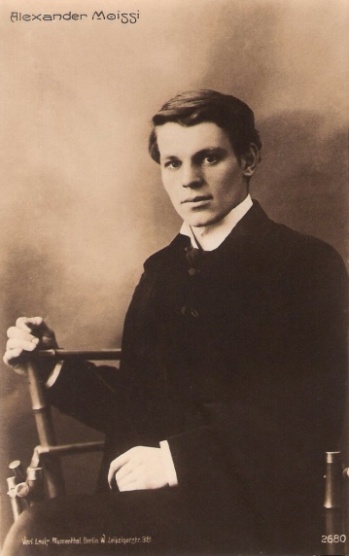 FILMATË INTERPRETUARNGAALEKSANDËR MOISIUShekspir —Hamlet, Monologu: “Të rrosh apo të mos rrosh”    -..-—Si t’ju pëlqejë: “ Kur isha një djalë çamarok”Kanto muzika nga Huperdinck    -..-—Si t’ju pëlqejë: “Eja këtu vdekje” Kanto muzika nga HuperdinckGëte—Faust , Monologu i Faustit (pjesa I)    -..-—Faust, Vdekja e Faustit    -..-—Mbreti i xhindeve.    -..-—Hënës.    -..-—Këngë maji.    -..-—Prometeu.     -..-Perëndia dhe BajaderaShiler—Don Karlos, Markiz Poza përpara mbretitAudiencë  e madhe    -..-—Cubat, Monologu I Franc Morit    -..-—Krilla e Ibikusit.Hofmanstal—Jederman, “Paraja”Hajne—Na ishte një mbret plak    -..-—Fëmija im, ne ishim fëmijë.Molier —Zhorzh DandenKanto, muzika nga NilsonAndersen—Princesha mbi bizeleBer-Hofman—Këngë djepi për MiriaminHuauptman—HaneleMelodramë, muzika MarshalkFerheren—Era e nëntoritKolombino—Në TripoliKanto Bajron—Manfred, “Ndarje me diellin”Melodramë, muzika Shuman    -..-—Bisedë me Basermanin mbi Napolonin.1-“Debutimi im në Burgteatër”7-“Si e njoha Fedian”2-“Një ëndërr fëminie”8-‘Përshtypje nga Rusia”3-“A gënjen aktori?”9-“Kriza e teatrit gjerman”4-“Një vajzë”10-“I burgosuri” (dramë mbi Napolon Bonapartin)5-“Der, Die, Das”“I burgosuri” (dramë mbi Napolon Bonapartin)6-“Kostandin Stanislavski”11-“Problemet e teatrit gjerman”HapatRezultatet  e arritjeveRezultatet  e arritjeveRezultatet  e arritjeveRezultatet  e arritjeveRezultatet  e arritjeveRezultatet  e arritjeveHapatkeqdobëtmjaftueshëmmirëshumë mirëshkëlqyeshëmZbulimi i referentëveShkodifikimi i mesazheveOrganizimi i strukturës së brendshme dhe të jashtme Gjuha e tekstitTeksnikat e shkrimitKrahasimi nëpërmjet të lexuaritKrahasimi nëpërmjet të shkruaritKrahasimi nëpërmjet diskutimitShkalla e prezantimit (tërheqja e vëmendjes së auditorit)Përfshirja e shumë llojeve të artit apo shkencës gjatë prezantimit